LUDVÍKOVA BOUDA , Zvonečková 108, 542 25 Janské LázněJméno a příjmení - název organizace : ZS Pardubice - StudánkaUlice: Pod Zahradami 317Město: PardubicePSČ: 530 03IČO: 48161276DIČ:SMLOUVA O ZAJIŠTĚNÍ UBYTOVÁNÍNa základě Vaší objednávky Vám rezervujeme ubytování v termínu od
15.01.2018 - 19.01. 2018Rezervujeme Vám místa pro cca 30 osob
cena 450,-Kč/osoba/noc,Cena s plnou penzí + pitný režimPlnou penzí se rozumí snídaně, oběd a večeře.V příloze Vám zasíláme zálohovou fakturu, kde je vyúčtována částka za ubytování.Tuto fakturu uhraďte nejpozději do 15.10.2017 ( jako variabilní symbol použijte číslo
zálohové faktury )Doplatek ceny za ubytování je splatný do 7 dnů po ukončení pobytu.Při zrušení smlouvy ze strany zákazníka, před zahájením pobytu, je účtován storno-poplatek
z celkové částky dle těchto zásad: 60-40 dnů 25%, 40- 25 dnů 50%, 25-15 dnů 75%, méněnež dva dny nebo v průběhu pobytu 100%. Storno-poplatky nebudou účtovány
v případě tragické události v rodině, úmrtí apod., které je třeba doložit příslušnými doklady.Nástupní termín je 15. 01. 2018, ukončení do 09.30 hod. posledního dne pobytu.Pobyt se řídí domovním řádemDne 03.10.2017EDLER & PARTNERS s.r.o.552 02 Velký Třebešov 74 IČO 274 83 983 DIČ CZ27483983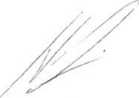 J. Hofman - Ludvikova bouda